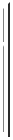 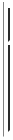 Filed pursuant to Section 16(a) of the Securities Exchange Act of 1934or Section 30(h) of the Investment Company Act of 1940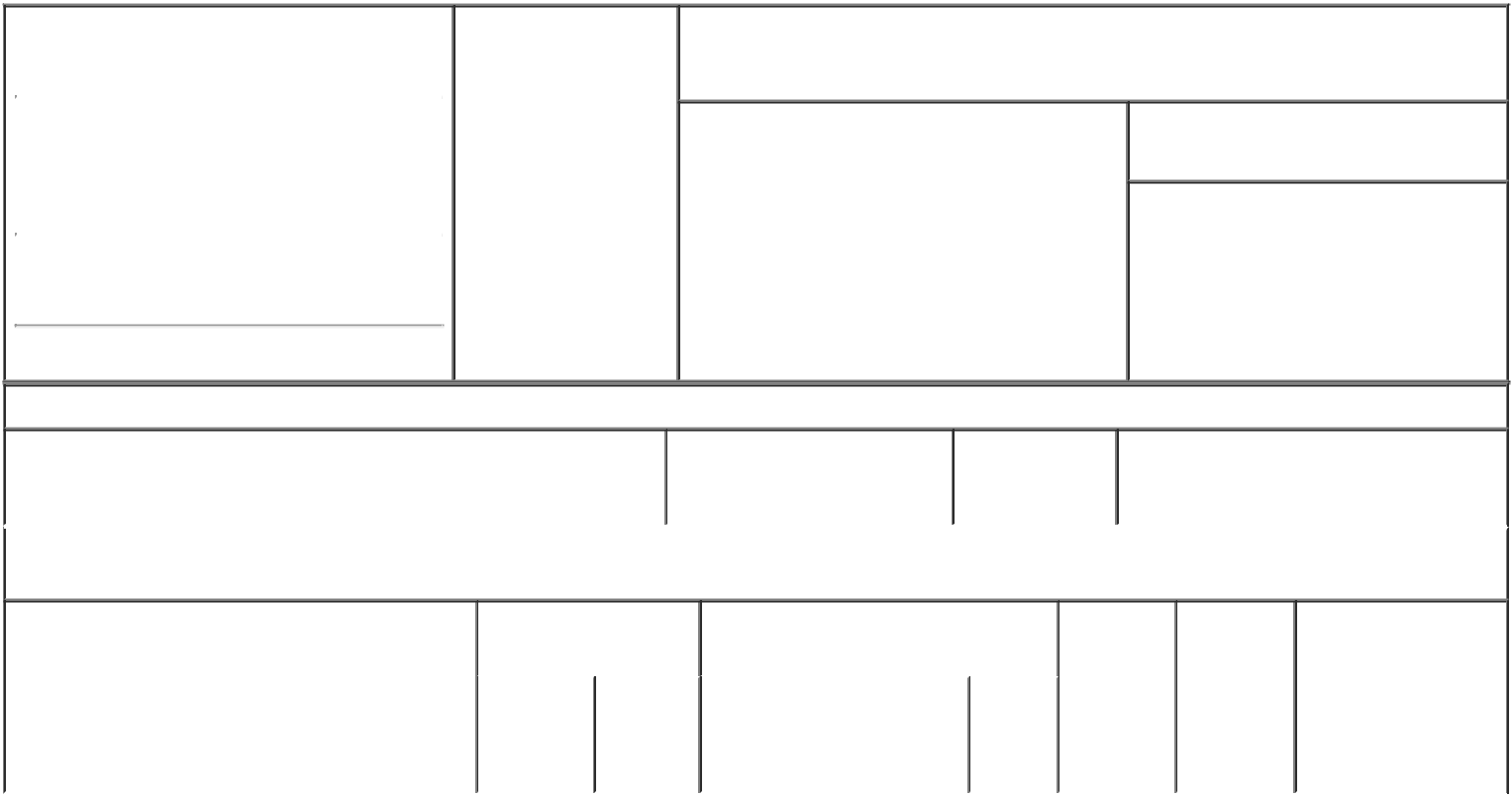 3. Issuer Name and Ticker or Trading SymbolPlanet Fitness, Inc. [ PLNT ]Relationship of Reporting Person(s) to Issuer (Check all applicable)X	Director	10% OwnerOfficer (give title	Other (specifybelow)	below)If Amendment, Date of Original Filed (Month/Day/Year)Individual or Joint/Group Filing (Check Applicable Line)Form filed by One Reporting PersonForm filed by More than One Reporting Person(City)	(State)	(Zip)Table I - Non-Derivative Securities Beneficially OwnedTable II - Derivative Securities Beneficially Owned(e.g., puts, calls, warrants, options, convertible securities)Intentional misstatements or omissions of facts constitute Federal Criminal Violations See 18 U.S.C. 1001 and 15 U.S.C. 78ff(a). Note: File three copies of this Form, one of which must be manually signed. If space is insufficient, see Instruction 6 for procedure.Persons who respond to the collection of information contained in this form are not required to respond unless the form displays a currently valid OMB Number.POWER OF ATTORNEYThe undersigned hereby constitutes and appoints Dorvin Lively, Richard Moore, and Justin Vartanian, with full power of substitution, as the undersigned's true and lawful attorney-in-fact to:prepare, execute in the undersigned's name and on the undersigned's behalf, and submit to the U.S. Securities and Exchange Commission (the "SEC") a Form ID, including amendments thereto, and any other documents necessary or appropriate to obtain codes and passwords enabling the undersigned to make electronic filings with the SEC of reports required by Section 16(a) of the Securities Exchange Act of 1934, as amended, or any rule or regulation of the SEC;execute for and on behalf of the undersigned, in the undersigned's capacity as officer and/or director of Planet Fitness, Inc. (the "Company"), Forms 3, 4, and 5 in accordance with Section 16(a) of the Securities Exchange Act of 1934, as amended, and the rules thereunder;do and perform any and all acts for and on behalf of the undersigned that may be necessary or desirable to complete and execute any such Form 3, 4, or 5, complete and execute any amendment or amendments thereto, and timely file such form with the SEC and any stock exchange or similar authority; andtake any other action of any type whatsoever in connection with the foregoing that, in the opinion of such attorney-in-fact, may be of benefit to, in the best interest of, or legally required by, the undersigned, it being understood that the documents executed by such attorney-in-fact on behalf of the undersigned pursuant to this Power of Attorney shall be in such form and shall contain such terms and conditions as such attorney-in-fact may approve in such attorney-in-fact's discretion.The undersigned hereby grants to each such attorney-in-fact full power and authority to do and perform any and every act and thing whatsoever requisite, necessary, or proper to be done in the exercise of any of the rights and powers herein granted, as fully to all intents and purposes as the undersigned might or could do if personally present, with full power of substitution or revocation, hereby ratifying and confirming all that such attorney-in-fact, or such attorney-in-fact's substitute or substitutes, shall lawfully do or cause to be done by virtue of this power of attorney and the rights and powers herein granted. The undersigned acknowledges that the foregoing attorney-in-fact, in serving in such capacity at the request of the undersigned, is not assuming, nor is the Company assuming, any of the undersigned's responsibilities to comply with Section 16 of the Securities Exchange Act of 1934, as amended.This Power of Attorney shall remain in full force and effect until the undersigned is no longer required to file Forms 3, 4, and 5 with respect to the undersigned's holdings of and transactions in securities issued by the Company, unless earlier revoked by the undersigned in a signed writing delivered to the foregoing attorney-in-fact.[Remainder of page intentionally left blank]IN WITNESS WHEREOF, the undersigned has caused this Power of Attorney to be executed as of July 29, 2016./s/ Frances G Rathke---------------------------------------Frances G RathkeSEC Form 3FORM 3UNITED STATES SECURITIES AND EXCHANGE COMMISSIONWashington, D.C. 20549Washington, D.C. 20549OMB APPROVALOMB APPROVALOMB APPROVALOMB APPROVALOMB APPROVALOMB APPROVALINITIAL STATEMENT OF BENEFICIAL OWNERSHIP OFINITIAL STATEMENT OF BENEFICIAL OWNERSHIP OFOMB Number:3235-0104OMB Number:3235-0104SECURITIESEstimated average burdenEstimated average burdenEstimated average burdenSECURITIEShours per response:0.51. Name and Address of Reporting Person*1. Name and Address of Reporting Person*1. Name and Address of Reporting Person*1. Name and Address of Reporting Person*2. Date of EventRATHKE FRANCES GRATHKE FRANCES GRequiring StatementRATHKE FRANCES GRATHKE FRANCES G(Month/Day/Year)08/04/2016(Last)(First)(Middle)C/O PLANET FITNESS, INC.C/O PLANET FITNESS, INC.C/O PLANET FITNESS, INC.26 FOX RUN ROAD26 FOX RUN ROAD(Street)(Street)NEWINGTON NHNEWINGTON NH038011. Title of Security (Instr. 4)2. Amount of Securities3. Ownership4. Nature of Indirect Beneficial Ownership4. Nature of Indirect Beneficial OwnershipBeneficially Owned (Instr. 4)Form: Direct (D)(Instr. 5)(Instr. 5)or Indirect (I)(Instr. 5)1. Title of Derivative Security (Instr. 4)2. Date Exercisable and2. Date Exercisable and3. Title and Amount of Securities3. Title and Amount of Securities3. Title and Amount of Securities4.5.6. Nature of Indirect6. Nature of IndirectExpiration DateExpiration DateUnderlying Derivative Security (Instr. 4)Underlying Derivative Security (Instr. 4)Underlying Derivative Security (Instr. 4)ConversionConversionOwnershipOwnershipBeneficial OwnershipBeneficial Ownership(Month/Day/Year)(Month/Day/Year)or Exerciseor ExerciseForm:Form:(Instr. 5)(Instr. 5)Price ofPrice ofDirect (D)Direct (D)AmountPrice ofPrice ofDirect (D)Direct (D)AmountDerivativeDerivativeor Indirector IndirectorSecuritySecurity(I) (Instr. 5)(I) (Instr. 5)NumberDateExpirationofExercisableDateTitleSharesExplanation of Responses:Remarks:Justin Vartanian is signing on behalf of Ms. Rathke pursuant to a Power of Attorney dated July 29, 2016, which is attached hereto as an exhibit.Justin Vartanian is signing on behalf of Ms. Rathke pursuant to a Power of Attorney dated July 29, 2016, which is attached hereto as an exhibit.Justin Vartanian is signing on behalf of Ms. Rathke pursuant to a Power of Attorney dated July 29, 2016, which is attached hereto as an exhibit.Justin Vartanian is signing on behalf of Ms. Rathke pursuant to a Power of Attorney dated July 29, 2016, which is attached hereto as an exhibit.Justin Vartanian is signing on behalf of Ms. Rathke pursuant to a Power of Attorney dated July 29, 2016, which is attached hereto as an exhibit.Justin Vartanian is signing on behalf of Ms. Rathke pursuant to a Power of Attorney dated July 29, 2016, which is attached hereto as an exhibit.No securities are beneficially owned./s/ Justin Vartanian, attorney-/s/ Justin Vartanian, attorney-/s/ Justin Vartanian, attorney-/s/ Justin Vartanian, attorney-08/04/201608/04/201608/04/201608/04/2016in-factin-fact08/04/201608/04/201608/04/201608/04/2016in-factin-fact** Signature of Reporting Person** Signature of Reporting Person** Signature of Reporting Person** Signature of Reporting PersonDateDateReminder: Report on a separate line for each class of securities beneficially owned directly or indirectly.Reminder: Report on a separate line for each class of securities beneficially owned directly or indirectly.Reminder: Report on a separate line for each class of securities beneficially owned directly or indirectly.Reminder: Report on a separate line for each class of securities beneficially owned directly or indirectly.* If the form is filed by more than one reporting person, see Instruction 5 (b)(v).* If the form is filed by more than one reporting person, see Instruction 5 (b)(v).* If the form is filed by more than one reporting person, see Instruction 5 (b)(v).